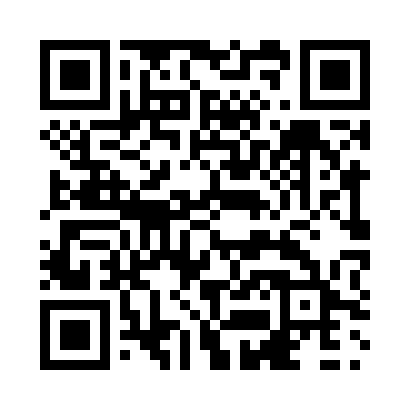 Prayer times for Grand-Detour, Quebec, CanadaWed 1 May 2024 - Fri 31 May 2024High Latitude Method: Angle Based RulePrayer Calculation Method: Islamic Society of North AmericaAsar Calculation Method: HanafiPrayer times provided by https://www.salahtimes.comDateDayFajrSunriseDhuhrAsrMaghribIsha1Wed3:235:0912:275:327:469:322Thu3:215:0712:275:337:489:353Fri3:185:0612:275:337:499:374Sat3:165:0412:275:347:519:395Sun3:145:0212:275:357:529:416Mon3:115:0112:275:367:539:447Tue3:094:5912:275:377:559:468Wed3:064:5812:275:387:569:489Thu3:044:5612:275:397:589:5010Fri3:024:5512:275:397:599:5311Sat2:594:5312:275:408:009:5512Sun2:574:5212:275:418:029:5713Mon2:554:5112:275:428:039:5914Tue2:534:4912:275:438:0510:0215Wed2:504:4812:275:438:0610:0416Thu2:484:4712:275:448:0710:0617Fri2:464:4512:275:458:0810:0818Sat2:444:4412:275:468:1010:1119Sun2:424:4312:275:468:1110:1320Mon2:404:4212:275:478:1210:1521Tue2:374:4112:275:488:1410:1722Wed2:354:4012:275:498:1510:2023Thu2:334:3912:275:498:1610:2224Fri2:324:3812:275:508:1710:2225Sat2:324:3712:275:518:1810:2326Sun2:324:3612:275:518:1910:2327Mon2:314:3512:275:528:2010:2428Tue2:314:3412:285:538:2210:2529Wed2:314:3312:285:538:2310:2530Thu2:304:3212:285:548:2410:2631Fri2:304:3212:285:558:2510:26